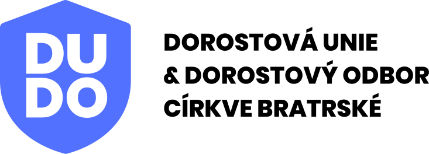 PŘIHLÁŠKA NA MEGASHAREWOODSETKÁNÍ DOROSTŮ SEVERNÍ MORAVY A TĚŠÍNSKAPRO DĚTI VE VĚKU 9-15 LET	Pátek 15. - sobota 16. října 2021 v Českém Těšíně 	CENA 300,- Kč	Co vás čeká:		PŘEDSTAVENÍ DOROSTŮ	SDÍLENÍ A FILM	TURNAJ V RINGU	 	DESKOVKY A HRY	     ZAJÍMAVÍ ŘEČNÍCICo budete potřebovat:Sportovní boty a oblečení do tělocvičny, roušku, karimatku, spacák a hygienu. Organizační pokyny:Registrace účastníků začíná v pátek od 17.00 hodin před Kostelem Církve bratrské v Českém Těšíně. Při registraci budeme kontrolovat splnění podmínek bezinfekčnosti účastníků, mějte s sebou, proto prosím čestné prohlášení a nějaký typ potvrzení v mobilu, či písemný doklad. Program začíná v 18.00 hodin v kostele. Konec je plánován na sobotu kolem 15.30 hodin. Přespání bude zajištěno v kostele 
a ve vedlejší sborové budově. Sporty proběhnou v nedaleké tělocvičně. Snídaně 
a oběd jsou zajištěny, páteční večeři si zajistí každý sám.Nedílnou součástí přihlášky je čestné prohlášení, které musí být odevzdáno vedoucímu při odjezdu s datem podpisu nejlépe téhož dne. Poplatek za akci vybírá vedoucí a zašle organizátorům nejpozději do 10. 10. 2021! Odhlásit se je možno nejpozději do 13. 10. 2021, jinak budou účtovány storno poplatky.Za dozor nad dětmi při konání akce odpovídají vedoucí jejich dorostů.--------------------------------------Závazná přihláška-------------------------------------------Souhlasím s účastí svého dítěte (jméno a příjmení dítěte vč. data narození) ........................... ....................................................................... na shora uvedené akci.Podpis rodiče …………………………………